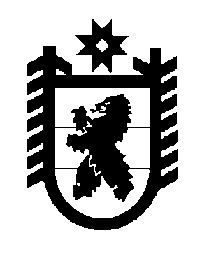 Российская Федерация Республика Карелия    ПРАВИТЕЛЬСТВО РЕСПУБЛИКИ КАРЕЛИЯПОСТАНОВЛЕНИЕот  17 мая 2018 года № 182-Пг. Петрозаводск О Комиссии по вопросам развития сферы туризма                                                           в Республике КарелияПравительство Республики Карелия п о с т а н о в л я е т:1. Образовать Комиссию по вопросам развития сферы туризма в Республике Карелия.2. Утвердить прилагаемое Положение о Комиссии по вопросам развития сферы туризма в Республике Карелия.           Глава Республики Карелия 					                  А.О. ПарфенчиковПоложениео Комиссии по вопросам развития сферы туризма в Республике Карелия	1. Комиссия по вопросам развития сферы туризма в Республике Карелия (далее – Комиссия) является координационным органом, образуемым Правительством Республики Карелия для разработки мероприятий, направленных на развитие сферы туризма в Республике Карелия.	2. Комиссия в своей деятельности руководствуется Конституцией Российской Федерации, федеральными конституционными законами, федеральными законами, указами и распоряжениями Президента Российской Федерации, постановлениями и распоряжениями Правительства Российской Федерации, Конституцией Республики Карелия, законами Республики Карелия, указами и распоряжениями Главы Республики Карелия, постановлениями и распоряжениями Правительства Республики Карелия, а также настоящим Положением.	3. Основными задачами Комиссии являются:	координация деятельности органов исполнительной власти Республики Карелия по вопросам реализации федеральных и региональных проектов (программ), реализуемых на территории Республики Карелия, и региональных инвестиционных проектов в сфере туризма (далее – проекты);  	обеспечение взаимодействия органов исполнительной власти Республики Карелия, органов местного самоуправления муниципальных образований в Республике Карелия, организаций, осуществляющих свою деятельность на территории Республики Карелия (далее – организации), по  вопросам обеспечения методического сопровождения и реализации проектов;	подготовка предложений, аналитических материалов, рекомендаций по совершенствованию работы по развитию сферы туризма в Республике Карелия.	4. Комиссия:	запрашивает в установленном порядке информацию, необходимую для осуществления ее деятельности, у органов исполнительной власти Республики Карелия, территориальных органов федеральных органов исполнительной власти в Республике Карелия, органов местного самоуправления муниципальных образований в Республике Карелия и организаций;   приглашает для участия в работе Комиссии представителей органов исполнительной власти Республики Карелия, территориальных органов федеральных органов исполнительной власти в Республике Карелия, органов местного самоуправления муниципальных образований в Республике Карелия, организаций;2готовит предложения по вопросам, относящимся к компетенции Комиссии;создает рабочие группы по вопросам, относящимся к компетенции Комиссии;участвует в подготовке проектов правовых актов Республики Карелия по вопросам развития сферы туризма в Республике Карелия;готовит предложения по вопросам развития сферы туризма в Республике Карелия.5. Состав Комиссии утверждается Правительством Республики Карелия.6. Заседания Комиссии проводит председатель Комиссии, а в случае его отсутствия – заместитель председателя Комиссии. Заседания Комиссии проводятся по мере необходимости, но не реже одного раза в квартал.7. Заседание Комиссии является правомочным, если на нем присутствует не менее половины ее членов.8. Решения Комиссии принимаются большинством голосов присутствующих на заседании членов Комиссии. При равенстве голосов решающим является голос председательствующего.9. Решения Комиссии оформляются протоколом и подписываются председателем Комиссии.10. Организационно-техническое обеспечение деятельности Комиссии, в том числе освещение деятельности Комиссии в информационно-телекоммуникационной сети «Интернет», осуществляет Управление по туризму Республики Карелия.____________Утверждено постановлением Правительства Республики Карелия             от 17 мая 2018 года № 182-П